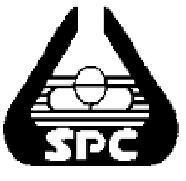 PROCUREMENT NOTICE STATE PHARMACEUTICALS CORPORATION OF SRI LANKAThe Chairman, Procurement Committee of the State Pharmaceuticals Corporation of Sri Lanka, Colombo 01 invites sealed quotations from registered and previous sources for following items and bids will be closed at the respective times on the dates given below and will be opened immediately thereafter.  (E. mail /Fax offers as well as FOB offers are not acceptable)Sealed Bids may be sent by post under registered cover or may be personally deposited in the box available for this purpose at Internal Audit Department in the mezzanine floor of the State Pharmaceuticals Corporation at No. 75, Sir Baron Jayatillake Mawatha, Colombo 1, Sri Lanka.Bidders or their authorised representatives will be permitted to be present at the time of opening of Bids.SURGICAL ANNUAL ITEMSLAB ITEMSSURGICAL SPECIAL ITEMSBids should be prepared as per particulars given in the Bidding Documents available at the Head Office of State Pharmaceuticals Corporation of Sri Lanka, No.75, Sir Baron Jayatillake Mawatha, Colombo 1. 									Wherever necessary potential bidder/bidders should get registered in terms of the Public Contract Act No.3 of 1987 before collecting the Bid Documents and also should get the contract registered after the award. CHAIRMAN -PROCUREMENT COMMITTEESTATE PHARMACEUTICALS CORPORATION OF SRI LANKA 75, SIR BARON JAYATILLAKE MAWATHACOLOMBO 1SRI LANKA.FAX		:  00 94-11- 2335008/2344082		TELEPHONE	:  00 94-11- 2335008/2326227/2335374E-MAIL		:  dgmsurgical@spc.lk / pharma.manager@spc.lk --------------------------------------------------------------------------------------------------------	GENERAL MANAGER- STATE PHARMACEUTICALS CORPORATIONOn behalf ofCHAIRMAN DEPARTMENTAL PROCUREMENT COMMITTEESTATE PHARMACEUTICALS CORPORATION OF SRI LANKA75, SIR BARON JAYATILLAKE MAWATHACOLOMBO 1SRI LANKA.TENDER NO/BID REFERENCECLOSING DATECLOSING TIMEITEMQUANTITYDHS/RS/RQ/117/1919.06.20202.00P.M.Surgical Consumables 170 Nos.DHS/RS/RQ/24/2019.06.20202.00P.M.Surgical Consumables162 Nos.DHS/RS/PQ/24/2019.06.20202.00P.M.IV Cannula, Various sizes1,100,000 Nos.DHS/RS/RQ/23/2019.06.20202.00P.M.DCS Triple Reamer for dynamic condylar screw system, stainless steel.26 Nos.DHS/RS/RQ/119/1919.06.20202.00P.M.Endotracheal Tube with Subglottic Suction line,    1,000 Nos.DHS//RS/RQ/115/1919.06.20202.00P.M.Pressure Monitoring kit Various type6350 Nos.TENDER NO/BID REFERENCECLOSING DATECLOSING TIMEITEMQTYDHS/RL/31SR/2022.06.202002.30 P.M.03/40300401-Formaldehyde solution 40% in amber colour glass bottles 06/40300602-Xylene substitute :non – toxic substitutes of alcoholic degree and Xylol (mixture of alnohol and linerar hydrocarbons)3,400,000ml1,500,000mlDHS/RL/32NK/2022.06.202002.30 P.M.01/50000103-Blood lancet disposable for neonates, blade 1.5mm, penetration depth up to 1.5mm, safe, sealed singly.22,500 NosDHS/RL/79RS/1922.06.202002.30 P.M.51602602-Spectrophotometer Cuvettes semi micro – UV quarts, mached pair working volume 1.0ml104 pairsDHS/RL/163RS/1822.06.202002.30 P.M.41206001-Membrane LectoseGlucuronide agar 41208301-Lauryl sulphatetryptose broth41209101-Rapporportvassiliads medium1,000g6,000g1,500gTender No.Closing DateClosing TimeItemQuantityDHS/RSS/RQ/185/1916.06.20202.00 pmTubing for Contrast InjectionSPC web sitewww.spc.lkDHS/RSS/RQ/313/1819.06.20202.00 pmProsthetic  FootsSPC web sitewww.spc.lkDHS/RSS/RQ/314/1819.06.20202.00 pmTuner warwick posterior urethroplasty speculum with fibro light.Packedindividually and labelled accordingly.07 NosDHS/RSS/RQ/315/1822.06.20202.00 pmOrthotic Side Bar, with drop lock, child, stainless steel, Length – 700mm, width 16mm, thickness – 4mm485 PairsDHS/RSS/RQ/28//2019.06.20202.00 pmRetrograde Cardiopleagia Cannula, 12Fr x 32cm length, with 20mm balloon andmalleablestylet with handle.20 NosDHS/RSS/RQ/29//2029.06.20202.00 pmTriple Lumen Catheter Sets for Haemodialysis, size 10FG, 135mm - 150mm length,straight. Complete set including guide wire, introducer needle, cannuladispenser, dilator and 2 injection caps, sterile.160 SetDHS/RSS/RQ/30/2029.06.20202.00 pmSurgical ConsumablesSPC web sitewww.spc.lk